CURRICULUM VITAE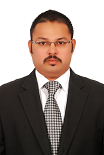 SALEEM 						DOCUMENT CONTROLLER (EDMS)-MOBILE SHELVE-ARCHIVE SPECIALIST MOBILE NO.00971 50 475 3686DUBAI, UAEEMAIL ID: saleem-399662@2freemail.com OBJECTIVETo Perform Dedicated & Devoted Duties and Complete the Assignments Towards Organization Growth & Development through Utilizing Positive Approach & Best Ability within my Activities and Responsibilities.SYNOPSISA competent professional with an experience of over 15+ years in handling Documents Control System EDMS.KEY STRENGTHSGood Team PlayerSound knowledge of electronic data management systemsAwareness of all relevant corporate and project procedures.Knowledge of control of documentknowledge electronic filing systems Knowledge in mobile shelving archivingEDUCATIONAL BACKGROUNDHigher Secondary (HSC) Tamil Nadu – IndiaCOMPUTER AWARENESS.Good working knowledge of MS Office (Word, Excel, PowerPoint & Access), MS Outlook &
Acrobat Reader (PDF)OTHER CERTIFICATIONSToptech Computer Education – 3 Month Course in Diploma in Micro Soft Office in June 2000Dubai Institute of Business Management – Administration & Office Management in Nov 2009Dubai Institute of Business Management – Electronic Documentation Management System in June 2010Overseas AstCo.LLC – General Health & Safety Awareness Training”- (Level: HS01) – In 15 June 2013Euro link Safety – Basic Fire Fighting/Fire Warden – In 26th April 2014First Aid International – Emergency First Aid Including CPR&AED Course – 06th March 2019PROFILE SUMMARYCapture for bringing documents into the systemMethod for Storing and archiving documentIndexing and Retrieval tools to locate documentsDistribution for exporting documents for the systemSecurity to protect documents from unauthorized accessJOB RESPONSIBILITIES Dubai-based Company- 2003- to Till DatedExecuted the following department works:-QHSE DEPARTMENTIMS DEPARTMENTHR & ADMINISTRATION DEPARTMENTRoles and Responsibilities:-QHSE DEPARTMENTCarry out various functions related to project document receiving & transmittal, safekeeping & maintenance in the Mobile Shelve ArchivingMaintaining In charge of all documents received from projects& departments after close outArchiving of completed projects related documents like Letter, method statement ,As built Dossier, As built drawings, material submittal etc. Updating of Project files and department file Log Register with Hyperlinked Scanning in all relevant new documents-Kodak-Kofax SoftwareChecking dispatch documents are accurateResponsible for maintaining hard copy informationIssuing and distributing controlled copies of informationMaintain and organize company / project /departments electronic document systems’ filing and records for easy retrieval and proper documentation within the corporate guidelinesEnsuring all documents are as up to data as possible within electronic filing systemsElectronically upload and download files to and from externalHandle file drawings and documents by processing engineering drawing turnovers, Electronically Scanning document, and Maintaining data filesDevelop electronic filing and archive system and technical library for easy to issuance storage, retrieval and management of documents to internal and external customersMaintain proper organization and storage of documents and informationGuarantees as a reliable source of information in terms of documentation, agreements and proper channelsProvide advice on procedures of issue and methods in accessing the systemMinimum number of year files record maintainedDisposal of files to be deadlineAdhere to all safety rules and regulationsSecurity to protect documents from unauthorized accessIMS DEPARTMENTInitiated scanning of all files in the archive and disposing the hard copies after obtaining approval from respective HOD’sReceiving and archiving all project files {soft/hard} relating to closed projects and maintaining a log for all of them and making it available to respective project teams as and when required. Apart from project related various departmental files (viz., Accounts, Estimation, QA&QC, HSE, Commercial, Engineering, Plant, Procurement etc., are also archived) A log book is maintained for incoming & outgoing files from archive.Kodak-Kofax Software Capture for bringing documents into the system with batch and indexing bar coding. Distribution for exporting documents for the systemMethod for Storing and archiving documentMaintenance of Project Documents Archives with Alphabetical Order wise Or Numerical Wise or According to Subject Matters, Or Others System with Making Labels and File in SequenceDocument classification, sorting, filing, archiving and retrieval of document in accordance to project document indexing and filing systemsControlling Various Project documents as per ISO 9001: 2008 StandardsData storage, retrieval and archivingPrepares documentation for incoming & outgoing filing in the archivesDeliverables Tracking (IDC) Transmittal ProcessingMonitor the distribution of sensitive documentation between departments and individuals in order to ensure it is tracked and received backMaintaining backup for distribution of daily internal/external mail and overnight package sends and distributes faxes/scans as requiredFiling and archiving of documentation to facilitate easy retrieval at a later date auditing preparing for auditsHR &ADMINISTRATIONDEPARTMENTAssisting office manager in upkeep of files relating GM’s OfficeMaintenance of project Contracts documentationMaintaining Original Project Contract Document {Client,Consultant,Subcontractor}Original Contract Document Scanning of Save to Acrobat Reader PDF in the serverSequential arrangement of records and documents pertaining to ProjectUpdating of Contract Document Log Register with Hyperlinked Receiving Incoming Faxes and Distributing Internally & Externally, Sites & All Branches Office with Electronic Media Assigns Incoming Faxes printing Date and Stamps, Maintains the Master Files of All Incoming, Faxes & Outgoing Correspondence i.e. {Letters, Faxes and Memos etc.} and Logging into system with Reference numbers to Updating.Archiving the master faxes in chronological order in a designated space [‘-’ Drive] provided in the server (year & month, date wise)HR Department document and employees filing with systematicEmployees Handing  File’s Maintaining Performs general clerical duties including but not limited to filing, photocopying, faxing, and mailingPERSONAL DETAILS DATE OF BIRTH	09/04/1983SEX	MALEPASSPORT DETAILS		DATE OF ISSUE - 26/07/2012	DATE OF EXPIRY - 25/07/2022VISA STATUS	EMPLOYMENT VISA -NOTICE PERIOD OF OCTOBER 20 ENDLICENCE	VALID U.A.E DRIVING LICENCENATIONALITY	INDIANLANGUAGES KNOWN	ENGLISH,URDU,HINDI,TAMIL,MALAYALAM ,SINHALA& 	I KNOW A LITTLE BIT ARABIC SPEAK&UNDERSTANING.DECLARATIONThis is a true copy of my CV. Any further information regarding my testimonials, I will be highly obliged to present the same upon demand. References can be furnished upon request.